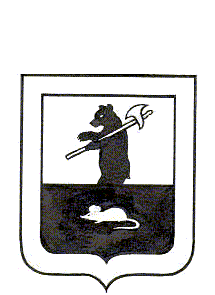 МУНИЦИПАЛЬНЫЙ СОВЕТ ГОРОДСКОГО ПОСЕЛЕНИЯ МЫШКИНРЕШЕНИЕО внесении изменений в решение Муниципального Совета городского поселения Мышкин от 29.05.2019 № 12 «Об утверждении Порядка предоставления гарантий осуществления полномочий Главы городского поселения Мышкин»Принято Муниципальным Советом городского поселения Мышкин 28 сентября 2023 годаВ соответствии с Федеральным законом от 06.10.2003 № 131-ФЗ «Об общих принципах организации местного самоуправления в Российской Федерации», Законом Ярославской области от 08.05.2014 № 13-з                          «О гарантиях осуществления полномочий депутата, члена выборного органа местного самоуправления, выборного должностного лица местного самоуправления Ярославской области», Уставом городского поселения Мышкин Мышкинского муниципального района Ярославской области,Муниципальный Совет городского поселения Мышкин РЕШИЛ:1.Внести изменение в Порядок предоставления гарантий осуществления полномочий Главы городского поселения Мышкин, утвержденный решением Муниципального Совета городского поселения Мышкин от 29.05.2019 № 12 «Об утверждении Порядка предоставления гарантий осуществления полномочий Главы городского поселения Мышкин» изложив пункт 3 раздела 4 в следующей редакции:«3. Ежемесячная доплата к пенсии заявителю устанавливается в размере с соблюдением следующих условий:ежемесячная доплата к пенсии не может превышать 70 процентов ежемесячного денежного вознаграждения Главы городского поселения Мышкин с применением коэффициента 0,5 при исполнении полномочий в течение одного срока и 95 процентов ежемесячного денежного вознаграждения Главы городского поселения Мышкин с применением коэффициента 0,5 при исполнении полномочий свыше одного срока.2) увеличение назначенной ежемесячной доплаты к пенсии за каждый полный год исполнения полномочий на постоянной основе свыше одного срока не может превышать 3 процентов  ежемесячного денежного вознаграждения Главы городского поселения Мышкин с применением коэффициента 0,5.».	2.  Пункт 5 Раздела 4 изложить в следующей редакции :«5. Размер ежемесячной доплаты к пенсии пересчитывается при увеличении в установленном порядке ежемесячного денежного вознаграждения по  должности  Главы, а также при изменении порядка определения размера ежемесячной доплаты к пенсии.	Размер ежемесячной доплаты к пенсии, определенный в результате перерасчета размера ежемесячной доплаты к пенсии, не может быть ниже предшествующего перерасчету установленного гражданину размера такой доплаты к пенсии.	3. Пункт 8 раздела 4 изложить в следующей редакции:«8. Выплата ежемесячной доплаты к пенсии прекращается: 	- в случае  смерти лица, которому установлена ежемесячная доплата к пенсии, признания в установленном законодательством порядке его безвестно отсутствующим либо объявления его умершим;	- в  случае изменения оснований установления ежемесячной доплаты к пенсии,  определенных пунктом 2  настоящего раздела 4 настоящего Порядка.- при установлении лицу, которому назначена ежемесячная доплата к пенсии или ежемесячное пожизненное содержание, или дополнительное ежемесячное материальное обеспечение, или установленное дополнительное пожизненное ежемесячное материальное обеспечение в соответствии с законодательством Российской Федерации либо ежемесячную доплату к страховой пенсии (по иным основаниям) или пенсию за выслугу лет в соответствии с законодательством субъектов Российской Федерации.4.  В Пункте 9 раздела 4 слова «Администрацией городского поселения Мышкин» заменить словами решением Муниципального Совета городского поселения Мышкин.	5. Решение Муниципального Совета городского поселения Мышкин опубликовать в средствах массовой информации и разместить на официальном сайте городского поселения Мышкин в информационно – телекоммуникационной сети «Интернет». 6. Контроль за исполнением решения возложить на постоянную комиссию по бюджету, налогам и финансам Муниципального Совета городского поселения Мышкин.    	7. Настоящее решение вступает в силу после его официального опубликования и распространяется на правоотношения, возникшие с 1 января 2023 года. Глава городского                           Заместитель Председателя Муниципального поселения Мышкин                  	     Совета городского поселения Мышкин______________А.А. Кошутина       _________________ М.Н. Мирошниченко28 сентября 2023 года № 43